BenchTop Order Form(Factory 1-2/2 Nicole Close, Bayswater North, VIC 3153T  03 9761 6939   F  03 9761 6949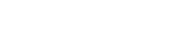 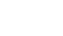 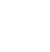 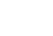 E enquiries@finertimberdoors.com.au W finertimberdoors.com.auEdge Profile (please tick the edge profile you require):Finish:RawTop & Bottom	 Top Only	 Bottom Only30% Satin	 60% Semi-gloss	 Full Gloss	 OtherStain	 Match Sample Provided	Total Number of ItemsDelivery	 Pick-upPlease note: If a change needs to be made, please notify us ASAP. A fee may be incurred if the job has commenced. QUOTE ORDERTimber:Thickness:Join Plan attached  Square Pencil Round 90o 180o Stepped Pencil Other3mm6mm